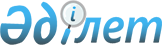 Об утверждении Инструкции назначения и отстранения реабилитационного управляющего
					
			Утративший силу
			
			
		
					Приказ Председателя Комитета по работе с несостоятельными должниками Министерства финансов Республики Казахстан от 1 октября 2002 года N 3. Зарегистрирован в Министерстве юстиции Республики Казахстан 6 ноября 2002 года N 2033. Утратило силу - приказом Председателя Комитета по работе с несостоятельными должниками Министерства финансов Республики Казахстан от 11 декабря 2006 года N 269




Извлечение из приказа Председателя Комитета по работе






с несостоятельными должниками Министерства финансов Республики Казахстан






от 1 октября 2002 года N 3





      Приказываю:






      1. Признать утратившим силу приказ Председателя Комитета по работе с несостоятельными должниками Министерства финансов Республики Казахстан от 1 октября 2002 года N 3 "Об утверждении Инструкции назначения и отстранения реабилитационного управляющего", зарегистрированный в Министерстве юстиции Республики Казахстан 6 ноября 2002 года N 2033.






      2. Настоящий приказ вводится в действие со дня подписания.





      Председатель






__________________________________________________



      В целях реализации 
 Закона 
 Республики Казахстан от 21 января 1997 года "О банкротстве" и осуществления Комитетом по работе с несостоятельными должниками Министерства финансов Республики Казахстан в пределах предоставленных полномочий функций контроля за проведением процедур банкротства, приказываю:




      1. Утвердить прилагаемую Инструкцию назначения и отстранения реабилитационного управляющего.




      2. Контроль за исполнением настоящего приказа возложить на заместителя Председателя Комитета по работе с несостоятельными должниками Министерства финансов Республики Казахстан Смагулова Б.С.




      3. Настоящий приказ вступает в силу с момента государственной регистрации в Министерстве юстиции Республики Казахстан.

      Председатель




Утверждена приказом Председателя  



Комитета пo работе с несостоятельными



должниками Министерства финансов  



Республики Казахстан        



от 1 октября 2002 года N 3    



Инструкция назначения и отстранения






реабилитационного управляющего



      Настоящая Инструкция разработана в соответствии с 
 Законом 
 Республики Казахстан от 21 января 1997 года "О банкротстве" (далее - Закон) и регулирует вопросы назначения и отстранения Комитетом по работе с несостоятельными должниками Министерства финансов Республики Казахстан (далее - Комитет) и его территориальными органами реабилитационного управляющего.



      1. На назначение реабилитационного управляющего рассматриваются кандидатуры лиц, имеющих лицензию на осуществление деятельности по управлению имуществом и делами неплатежеспособных должников в процедурах банкротства, за исключением случаев, предусмотренных пунктом 1-1 статьи 9 
 Закона 
.



      2. Кандидаты на назначение реабилитационного управляющего представляют в Комитет или его территориальный орган заявление по установленной форме (приложение 1).



      В случаях, когда реабилитационная процедура инициирована самим должником, к заявлению руководителя должника-кандидата на назначение реабилитационного управляющего также прилагаются письменное ходатайство собственника имущества должника и согласие комитета кредиторов.



      3. Кандидатура реабилитационного управляющего представляется на согласование в Комитет его территориальным органом с момента вынесения судом определения о возбуждении производства по делу о банкротстве неплатежеспособной организации, при этом также прилагаются документы, содержащие информацию по установленным формам (приложение 2 и 3).



      4. К представляемым на согласование документам в обязательном порядке прилагается копия определения суда о возбуждении производства по делу о банкротстве неплатежеспособной организации- должника.



      5. Документы, содержащие неполную информацию, оформленные ненадлежащим образом, возвращаются территориальному органу Комитета без рассмотрения.



      6. В случае возврата Комитетом документов территориальный орган Комитета в течение трех дней представляет другую кандидатуру.



      7. При положительных результатах согласования кандидатуры реабилитационного управляющего территориальный орган Комитета не позднее трех дней со дня вступления в силу определения суда о применении в отношении должника реабилитационной процедуры назначает реабилитационного управляющего.



      8. При банкротстве организаций, являющихся субъектами естественной монополии или субъектами рынка, занимающих доминирующее (монопольное) положение на товарном рынке либо имеющих важное стратегическое значение для экономики республики, градообразующих организаций, а также признанных банкротами по инициативе государства, реабилитационный управляющий назначается Комитетом по согласованию с соответствующим центральным исполнительным органом, уполномоченным органом, регулирующим деятельность субъектов естественной монополии, а по градообразующим - соответствующим Акимом области (города республиканского значения, столицы).



      9. Территориальный орган Комитета при необходимости представляет на согласование не менее трех кандидатур. Выбор из числа представленных кандидатур осуществляется Комитетом в рамках своей компетенции на основании представленных материалов и имеющейся базы данных.



      10. Назначение реабилитационного управляющего выносится в форме Приказа Председателя (Начальника управления) Комитета, подписывается первым руководителем или лицом, его заменяющим, заверяется печатью и регистрируется в книге учета.



      11. Территориальным органом Комитета не представляются на согласование кандидатуры при наличии:



      оснований, указанных в пункте 4 статьи 9 
 Закона 
;



      непогашенной в соответствии с законодательством Республики Казахстан судимости кандидата;



      фактов аффилиированности кандидата к организации-банкроту, его учредителям, кредиторам или дебиторам;



      неудовлетворительных результатов деятельности в качестве конкурсного или реабилитационного управляющего в процедурах банкротства (низкие показатели погашения социальных очередей, превышение срока проведения без объективных причин и т.д.);



      частных определений суда.



      12. Реабилитационный управляющий назначается на одну организацию, в отношении которой применена реабилитационная процедура.



      13. Реабилитационный управляющий отстраняется от управления делами и имуществом должника в случаях, предусмотренных пунктом 5 статьи 9 
 Закона 
.



      14. В случае нарушения требований Закона, допущенных реабилитационным управляющим, территориальный орган Комитета письменно предупреждает его о необходимости их устранения и недопущении подобных нарушений.



      В случае их неустранения ходатайствует либо информирует Комитет для принятия соответствующего решения.




Приложение 1            



к Инструкции назначения и отстранения



реабилитационного управляющего,   



утвержденной приказом Председателя  



Комитета по работе с несостоятельными



должниками Министерства финансов  



Республики Казахстан        



от 1 октября 2002 года N 3    

                                  ____________________________



                                      (наименование органа



                                  ____________________________



                                  государственного управления)



                                  от__________________________



                                        (Ф.И.О. полностью)


Заявление


      Прошу назначить меня в качестве кандидата на реабилитационного управляющего.



      К настоящему заявлению прилагаю:



      1) копию удостоверения личности;



      2) копию лицензии на право осуществления деятельности по управлению имуществом и делами неплатежеспособных должников в процедурах банкротства;



      3) копию трудовой книжки;



      4) копию диплома об образовании;



      5) справку об отсутствии судимости.

      Дата_______________      Подпись _______________



___________________________________________________________________




Приложение 2            



к Инструкции назначения и отстранения



реабилитационного управляющего,   



утвержденной приказом Председателя  



Комитета по работе с несостоятельными



должниками Министерства финансов  



Республики Казахстан        



от 1 октября 2002 года N 3    

Комитет по работе     



с несостоятельными должниками



Министерства финансов   



Республики Казахстан   

  


    



О назначении




      реабилитационного управляющего


      В соответствии с приказом и. о. Председателя Комитета по работе с несостоятельными должниками МФ РК от "__" ________2002 года N __ направляем для рассмотрения и согласования кандидатуры реабилитационного управляющего на неплатежеспособную организацию, в отношении которой ___________судом по городу (области) возбуждено_________________ производство по делу о банкротстве

      Приложение:



      1. Паспорт неплатежеспособной организации, на __ листах;



      2. Копия определения суда о возбуждении производства по делу о банкротстве на ___листах;



      3. Прочее.

      Начальник управления   ________________    ________________



                                (подпись)            (Ф.И.О.)

      исп.________



      тел.________



__________________________________________________________________




Приложение 3            



к Инструкции назначения и отстранения



реабилитационного управляющего,   



утвержденной приказом Председателя  



Комитета по работе с несостоятельными



должниками Министерства финансов   



Республики Казахстан        



от 1 октября 2002 года N 3    

            

Паспорт неплатежеспособной организации


					© 2012. РГП на ПХВ «Институт законодательства и правовой информации Республики Казахстан» Министерства юстиции Республики Казахстан
				
N

Ф.И.О.



Реабилитационного управляющего

Наименование



организации

Примечание

1.

2.

3.

1.

Наименование неплатежеспособной организации

2.

Основная деятельность

3.

Юридический адрес, иные реквизиты

4.

Наличие бухгалтерского баланса (указать год), приложений финансовых документов

5.

Основные средства по балансу (в тыс. тенге):



здания и сооружения (по перечню) ж/д тупики



оборудование



движимое имущество



прочие



товарно-материальные запасы по балансу (в тыс. тенге)

6.

Прочее
